Fészer performance at Rutgers RWJMS on 12/5/23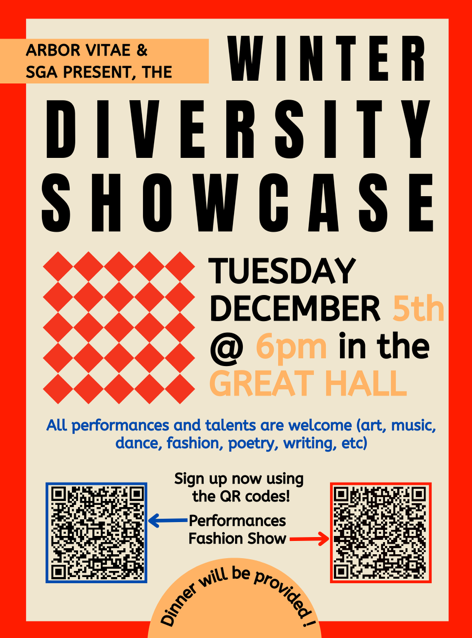 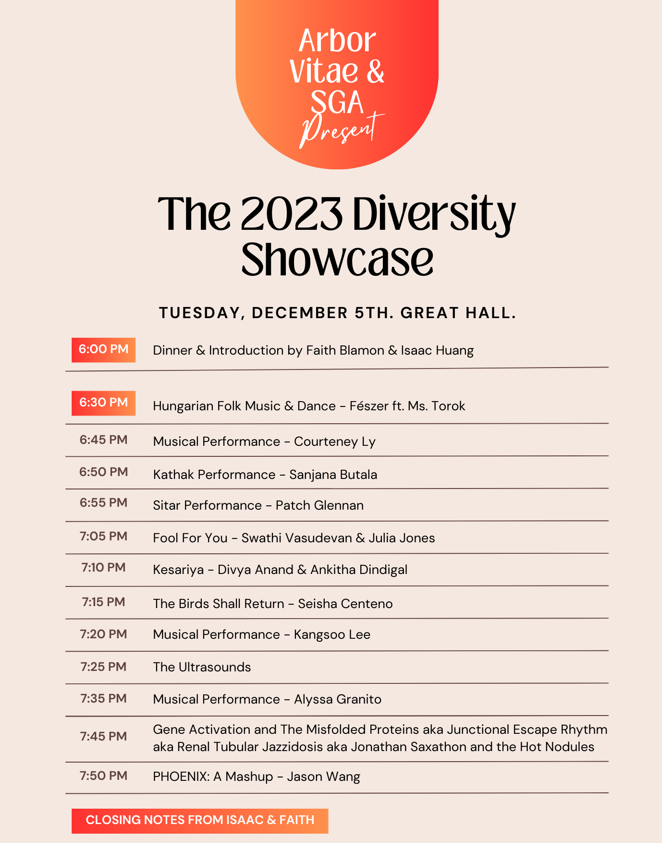 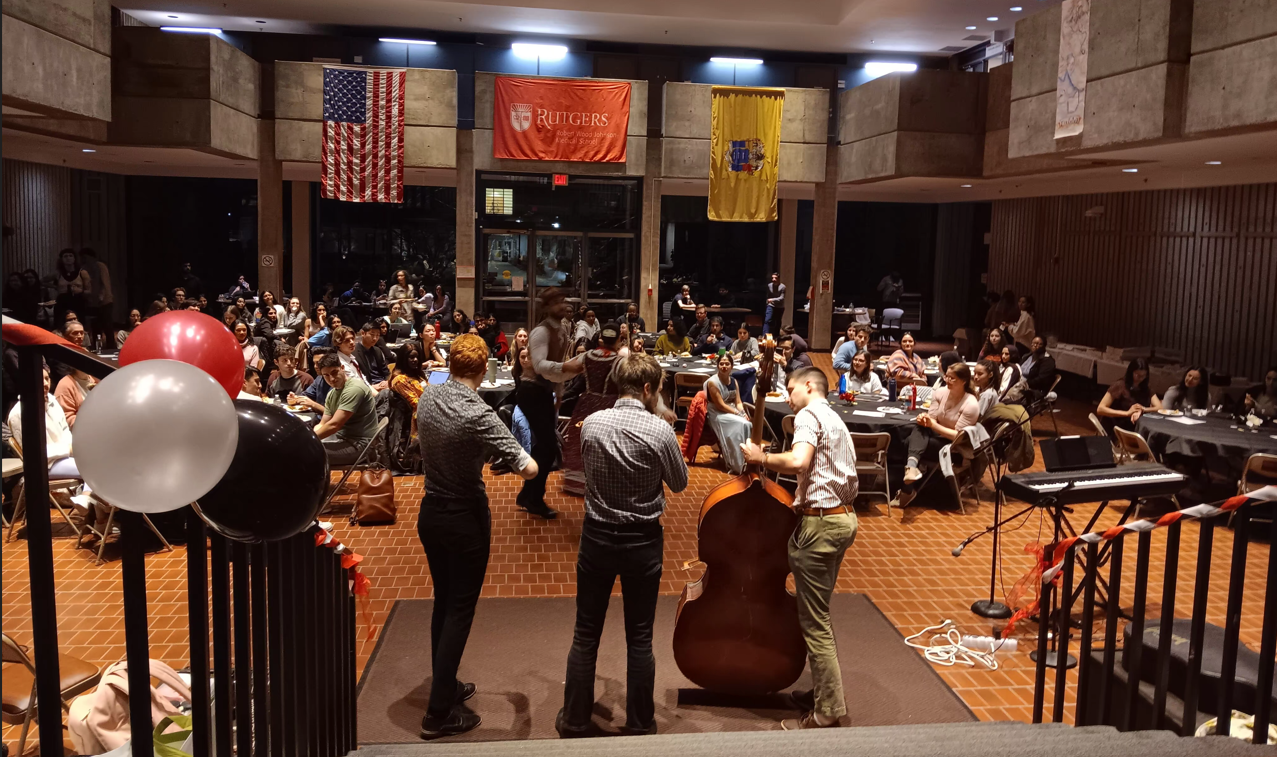 